АКТприема-передачи выполненных работк агентскому договору на продажу недвижимости№___ от ___.___.201__г.Общество с ограниченной ответственностью «__________________________________», в лице ________________________________________________________________________________________, (действительный член НП «Гильдия Риэлторов Республики Татарстан»), именуемое в дальнейшем «АГЕНТ»,и гражданин/граждане:_____________________________________________________________________________,      дата рождения «____»___________________г., паспорт: серия _____№ ___________, Кем и когда выдан __________________________________________________________________________________________________, зарегистрирован по адресу: ___________________________________________________________________________ __________________________________________________________________________________________________,с другой стороны, именуемый в дальнейшем «ПРИНЦИПАЛ», совместно именуемые «СТОРОНЫ», а по отдельности «СТОРОНА», подписали настоящий акт о нижеследующем:«___» _________ 201__года гр. «ПРИНЦИПАЛОМ» заключен договор купли-продажи квартиры, расположенной по адресу: Республика Татарстан, город Казань, улица ______________, дом __ (_______________), квартира ___ (______________) с ____________________ (ФИО и паспортные данные Покупателя).Указанный договор купли-продажи, и все другие необходимые для его государственной регистрации и государственной регистрации перехода права собственности документы сданы на государственную регистрацию в Управление Федеральной службы государственной регистрации, кадастра и картографии по Республике Татарстан ___ ________ 201__ года.Услуги по агентскому договору на продажу недвижимости №___ от __.___.201__г. АГЕНТ выполнил в полном объеме и надлежащим образом.ПРИНЦИПАЛ принял результаты выполненных работ.Вознаграждение АГЕНТА по договору составляет __________ (____________ тысяч) рублей 00 коп.СТОРОНЫ договорились частичный платеж в сумме __________ (___________ тысяч) рублей 00 коп., внесенный гр._________________ (Покупателем) в соответствии с п.2.2.2 Договора с покупателем объекта недвижимости №___ от ___.___.201__г. зачесть в качестве оплаты вознаграждения АГЕНТА по Договору.ПРИНЦИПАЛ обязуется полностью оплатить вознаграждение АГЕНТУ в день подписания настоящего акта. (при неполной оплате).ПРИНЦИПАЛ претензий по сроку исполнения услуг и иных претензий по договору к АГЕНТУ не имеет.ПРИНЦИПАЛ___________              			АГЕНТ________________ЛОГОТИП АГЕНТСТВА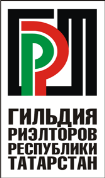 РЕСТЕЛЕФОНЫЕ-МАЙЛСАЙТ             г.Казань «___» ________201__ года